Załącznik nr 4 do SIWZ- oświadczenie grupa kapitałowa........................................................................................................................................ (Nazwa i adres wykonawcy)...................................., dnia ....................... 2021 r.OŚWIADCZENIE O PRZYNALEŻNOŚCI DO TEJ SAMEJ GRUPY KAPITAŁOWEJ
ZGODNIE Z ART. 24 ust. 11 ustawyNa potrzeby postępowania o udzielenie zamówienia publicznego pn. "Opracowanie dokumentacji projektowej dla zadania pn.: Budowa kanalizacji sanitarnej w ul. Langiewicza, ul. Słonecznej, ul. Jarzębinowej - Aglomeracja V etap".prowadzonego przez Gminę Suchedniów, OŚWIADCZAM, ŻE:nie należę do tej samej grupy kapitałowej, o której mowa w art. 24 ust. 1 pkt 23 ustawy Pzp                 z żadnym z Wykonawców, którzy złożyli odrębne oferty w postępowaniu;należę do tej samej grupy kapitałowej z Wykonawcą/ Wykonawcami:....................................................................................................................................................................................................................................................................................................................(podać nazwę i adres Wykonawcy)który złożył odrębną ofertę w niniejszym postępowaniu.Jednocześnie załączam następujące dowody, celem potwierdzenia, że powiązania z w/w Wykonawcą/ca mi nie prowadzą do zakłócenia konkurencji w postępowaniu o udzielenie zamówienia....................................................................................................................................................................................................................................................................................................................Oświadczam, że wszystkie informacje podane w powyżej są aktualne 
i zgodne z prawdą oraz zostały przedstawione z pełną świadomością konsekwencji wprowadzenia Zamawiającego w błąd przy przedstawianiu informacji.…………….……. (miejscowość), dnia …………………. r. 							  …………………………………………(podpis osoby uprawnionej do reprezentacji Wykonawcy)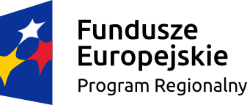 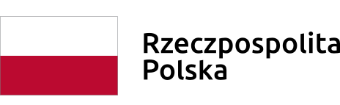 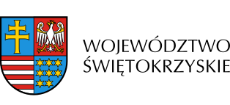 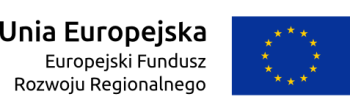 